(Drop in Teams Collaboration Space when complete)Server and Environment Connection InformationTo help your Sage CRM project kick-off smoothly we require environment and connection details.  The information listed below will need to be provided to the Azamba consultants for us to start your project.  Please have the person in charge of your server or IT professional fill out this form.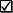 Details *May be Yes/No.Sage Client IDSQL ServerName or IP AddressOperating System and SPRAMMgmt Studio Installed on CRM Server?Hard Disk Space AvailableVersion and SP of SQL ServerSA PasswordOther Databases In UseOther Applications on this ServerCRM ServerName or IP AddressOperating System and SPRAMHard Disk Space AvailableIIS is InstalledOther Websites Hosted in IISOther Applications on this ServerSecurityDomain Admin Rights for AzambaExternal IP Address to NetworkWindows Credentials for Azamba azamba / @z2200-4Domain NameVPN Client RequiredVPN Username and Password azamba / @z2200-4VPN Client Path for DownloadRDP Access to SQL ServerRDP Access to CRM ServerLocal Admin on SQL ServerLocal Admin on CRM ServerAble to access FTP://azamba.comPort 80 is Available (Yes/No)SetupSetupVersion of Microsoft OfficeE-Mail ClientOutbound SMTP ServerSMTP Server CredentialsSage 100 ERP IntegrationServer NameInstall DirectoryProvideX or SQLAdmin Level User ID & PasswordCompany ID for Integration with CRMIs Sage 100 Workstation Installed on CRM Server? (Required)Reseller and/or Consultant